Lean Six SigmaSeptember 2021 Examination1. Lean Six Sigma (LSS) methodology is designed to eliminate problems, remove waste and inefficiency, and improve working conditions to provide a better response to customers’ needs. Using an industry example, explain how LSS is useful in dramatically improving profitability for businesses. Answer 1.Introduction: A managerial approach focused on the team and seeking to improve the team's performance by eliminating defects and waste. Lean Six Sigma is a management approach that has been around for a long time. Six sigma methods and tools are available to assist an organization in eliminating waste in terms of physical resources, efforts, talent, and time. It is accomplished in part by ensuring the quality of the company's products and processes. The "Belt" levels of lean six sigma training are divided into four categories. Green belt, master black belt, black belt, and yellow belt Its Half solved onlyBuy Complete from our online storehttps://nmimsassignment.com/online-buy-2/NMIMS Fully solved assignment available for session September 2021,your last date is 28th Aug 2021.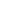 Lowest price guarantee with quality.Charges INR 199 only per assignment. For more information you can get via mail or Whats app also
Mail id is aapkieducation@gmail.comOur website www.aapkieducation.comAfter mail, we will reply you instant or maximum1 hour.Otherwise you can also contact on ourwhatsapp no 8791490301.Contact no is +91 87-55555-8792. Control charts help organizations to measure processes and determine the strategy and scope for quality improvement initiatives. Using an example, discuss how control charts are used in healthcare organizations for improving the healthcare quality levels. Answer 2.Introduction:Management Control Charts: Management control charts are tools that assist an organization in determining the control state of the business and manufacturing process. The control chart is a graph that allows an organization to track and analyze business processes throughout a given period. Control charts are also referred to as process-behavior charts or Shewhart charts in some circles. The data from the company is plotted on a control chart in the proper chronological 3 a. Discuss how multidisciplinary teams can collaborate to apply Lean Six Sigma methods and tools in healthcare institutes. Answer 3a.Introduction:Lean Six Sigma: Lean Six Sigma is a quality improvement method that helps organizations improve the overall performance of their operations. It assists an organization in achieving customer satisfaction and achieving results by promoting the use of workflow and standardization and reducing waste, variation, and cycle time. An organization's competitive b. Discuss how Southwestern Health Resources network can further integrate the LSS with other quality improvement methodologies. Answer 3b.Introduction:An integrated health care network formed by the University of Texas Southwestern Medical Center and the Texas Health Resources Corporation, Southwestern Health Resources (Southwestern Health Resources) enables an organization to supplement the current services of a healthcare institution with other 